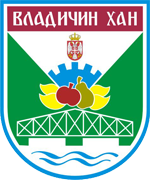 РЕПУБЛИКА СРБИЈАОПШТИНА ВЛАДИЧИН ХАНПРИЈАВАса изјавом за доделу подстицајних средстава у пољопривреди у 2019. години на територији општине Владичин Хан из буџета општинеПод пуном материјалном и кривичном одговорношћу ИЗЈАВЉУЈЕМ да сам пре попуњавања обрасца исти пажљиво прочитао и разумео, као да су горе наведени подаци тачни.Такође, под пуном материјалном и кривичном одговорношћу ИЗЈАВЉУЈЕМ  да за инвестиционо улагање за које подносим ову пријаву не користим и да нећу користити средства, подстицаје, субвенције и донације од другог органа, организације и институције. У Владичином Хану, ________  2019. године                                                                                                              Потпис подносиоца пријаве                                                                                                                       ________________________    ОСНОВНИ ПОДАЦИ О ПОДНОСИОЦУ ПРИЈАВЕ ОСНОВНИ ПОДАЦИ О ПОДНОСИОЦУ ПРИЈАВЕ 1.Име, име оца и презиме 2. Број ЛК, место    издавања и ЈМБГ3.Aдреса становања    (место, улица и број)4. Контакт телефони   (фиксни /мобилни)5.Број рачуна и назив банке6. Број поседовног листа, КО и    број катастарске парцеле на     којој јепредметна инвестиција7. Број регистрованог     пољопривредног   газдинства8. Број чланова  породичног      пољопривредног  газдинства9.Статус подносиоца пријаве у     пољопривредном газдинству1. Носилац регистрованог пољопривредног газдинства10.Врста  инвестицијеНабавка квалитетних приплодних грла млечних раса говеда (уматичена).Набавка садница воћа -  подизање нових производних засада воћа. У редовима 9 и 10 заокружите одговарајући број У редовима 9 и 10 заокружите одговарајући бројПотребна документа уз пријаву:1.     Доказ о активном статусу регистрованог пољопривредног из 2019. године (из управе за        трезор);2.    Фотокопија личне карте подносиоца;3.    Број наменског рачуна код банке за регистровано пољопривредно газдинство (копија       картице текућег рачуна банке);4.    Уверење локалне пореске администрације (ЛПА);5.    Доказ о власништву или другом начину коришћења обрадивог пољопривредног        земљишта, односно лист непокретности  или   уговор о закупу (уколико није унето у        подацима о газдинству); 6.    Извод из регистра пољопривредног газдинства са подацима о газдинству, броју       чланова газдинства и структури пољопривредне производње (из управе за трезор);7.    За купљена грла млечних раса говеда:        1) Извод из матичне евиденције или педигре;        2) Фотокопију пасоша;        3) Потврду о кретању животиња на газдинству;        4) Уверење о здравственом стању купљених грла;        5) Оверена изјава претходног власника о продаји грла. 8.    За купљени садни материјал        1) Рачун за предметну инвестицију који гласи искључиво и само на подносиоца            пријаве и отпремница потписана од стране подносиоца пријаве или рачун –            отпремница;       2) Уверење о здравственој исправности садног материјала;       3) Сертификат о производњи садног мтеријала.Потребна документа уз пријаву:1.     Доказ о активном статусу регистрованог пољопривредног из 2019. године (из управе за        трезор);2.    Фотокопија личне карте подносиоца;3.    Број наменског рачуна код банке за регистровано пољопривредно газдинство (копија       картице текућег рачуна банке);4.    Уверење локалне пореске администрације (ЛПА);5.    Доказ о власништву или другом начину коришћења обрадивог пољопривредног        земљишта, односно лист непокретности  или   уговор о закупу (уколико није унето у        подацима о газдинству); 6.    Извод из регистра пољопривредног газдинства са подацима о газдинству, броју       чланова газдинства и структури пољопривредне производње (из управе за трезор);7.    За купљена грла млечних раса говеда:        1) Извод из матичне евиденције или педигре;        2) Фотокопију пасоша;        3) Потврду о кретању животиња на газдинству;        4) Уверење о здравственом стању купљених грла;        5) Оверена изјава претходног власника о продаји грла. 8.    За купљени садни материјал        1) Рачун за предметну инвестицију који гласи искључиво и само на подносиоца            пријаве и отпремница потписана од стране подносиоца пријаве или рачун –            отпремница;       2) Уверење о здравственој исправности садног материјала;       3) Сертификат о производњи садног мтеријала.